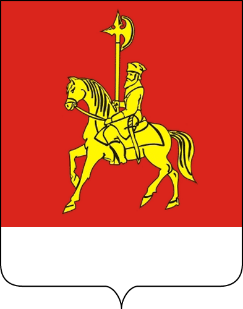 АДМИНИСТРАЦИЯ КАРАТУЗСКОГО РАЙОНАПОСТАНОВЛЕНИЕ 24.03.2022                 					                    с. Каратузское                  						                    № 242-пО первоочередных мерах по обеспечению устойчивости экономики Каратузского района	В соответствии с Указом Президента Российской Федерации от 16.03.2022 № 121 «О мерах по обеспечению социально-экономической стабильности и защиты населения в Российской Федерации», в целях обеспечения социально-экономической стабильности и защиты населения Каратузского района, руководствуясь ст.22,25 Устава муниципального образования «Каратузский район» Красноярского края ПОСТАНОВЛЯЮ:1.Отделу  экономики, производства и развития предпринимательства  (Тонких Ю.Ю.) совместно с отделом сельского хозяйства (Дмитриев В.В.) организовать наблюдение за ценами на потребительские товары и мониторинг ситуации на рынке труда на территории района.Еженедельно, во вторник и пятницу, о результатах наблюдения и мониторинга информировать Главу района.2.Главам поселений, отделу земельных и имущественных отношений (Назарова О.А) совместно с отделом экономики, производства и развития предпринимательства  (Тонких Ю.Ю.), отделом сельского хозяйства (Дмитриев В.В.) принять меры, направленные на обеспечение предоставления арендаторам, являющимся субъектами малого и среднего предпринимательства и самозанятыми гражданами, отсрочки уплаты арендной платы по договорам аренды недвижимого имущества, находящегося в муниципальной собственности.3.Главам поселений, финансовому управлению (Мигла Е.С.), МСБУ «РЦБ» (Меркулова П.В.) усилить контроль за своевременностью расчетов за счет средств местных бюджетов с субъектами предпринимательской деятельности за поставленные товары, выполненные работы, оказанные услуги для муниципальных нужд.4.Главам поселений, руководителям управлений и отделов администрации района принять в кратчайшие сроки решения об отмене запланированных на 2022 год контрольных (надзорных) мероприятий, плановых проверок при осуществлении видов муниципального контроля (надзора), порядок проведения которых регулируется Федеральным законом от 31.07.2020 № 248-ФЗ «О государственном контроле (надзоре) и муниципальном контроле в Российской Федерации» и Федеральным законом от 26.12.2008 № 294-ФЗ «О защите прав юридических лиц и индивидуальных предпринимателей при осуществлении государственного контроля (надзора) и муниципального контроля», а также обеспечить завершение проводимых плановых и внеплановых контрольных (надзорных) мероприятий, за исключением случаев, указанных в пункте 2 постановления Правительства Российской Федерации от 10.03.2022 № 336 «Об особенностях организации и осуществления государственного контроля (надзора), муниципального контроля».5. Опубликовать настоящее постановление на «Официальном сайте администрации Каратузского района (www.karatuzraion.ru).6. Контроль за исполнением настоящего постановления оставляю за собой.7.Настоящее постановление вступает в силу в день, следующий за днем его официального опубликования в периодическом печатном издании «Вести муниципального образования «Каратузский район»». И.о. главы района                                                                           А.Н. ЦитовичАДМИНИСТРАЦИЯ КАРАТУЗСКОГО РАЙОНАПОСТАНОВЛЕНИЕ22.03.2022                  						                 с. Каратузское                     					                   №  239-пО внесении изменений в постановление администрации Каратузского района от 03.11.2021г. № 901-п «Об утверждении перечня муниципального имущества находящегося в собственности муниципального образования «Каратузский район» и свободных от прав третьих лиц (за исключением имущественных прав субъектов малого и среднего предпринимательства), предназначенного для предоставления во владение и (или) в пользование на долгосрочной основе  субъектами малого и среднего предпринимательства и организациями, образующим инфраструктуру поддержки субъектов малого и среднего предпринимательства»Руководствуясь  ч.4 ст.18 Федерального закона от 24.07.2007 №209-ФЗ «О развитии малого и среднего предпринимательства в Российской Федерации», в соответствии постановлением администрации Каратузского  района от 11.08.2017 №808-п «Об имущественной поддержке субъектов малого и среднего предпринимательства», Уставом  муниципального образования «Каратузский район», ПОСТАНОВЛЯЮ:      1.Внести изменения в приложение к постановлению  администрации Каратузского района от 03.11.2021г. № 901-п «Об утверждении перечня муниципального имущества находящегося в собственности муниципального образования «Каратузский район» и свободных от прав третьих лиц (за исключением имущественных прав субъектов малого и среднего предпринимательства), предназначенного для предоставления во владение и (или) в пользование на долгосрочной основе  субъектами малого и среднего предпринимательства и организациями, образующим инфраструктуру поддержки субъектов малого и среднего предпринимательства» и изложить его в редакции согласно приложению к настоящему  постановлению. 2.Контроль за исполнением  настоящего постановления возложить  на Назарову Оксану Анатольевну - начальника отдела земельных и имущественных отношений администрации Каратузского района. 3.Настоящее постановление вступает в силу в день, следующим за днем  его официального  опубликования	 в периодическом печатном издании «Вести» муниципального образования «Каратузский район».Глава района                                                                                          К.А. ТюнинПЕРЕЧЕНЬмуниципального имущества находящегося в собственности муниципального образования «Каратузский район» и свободных от прав третьих лиц (за исключением имущественных прав субъектов малого и среднего предпринимательства), предназначенного для предоставления во владение и (или) в пользование на долгосрочной основе  субъектами малого и среднего предпринимательства и организациями, образующим инфраструктуру поддержки субъектов малого и среднего предпринимательстваПриложение к постановлению администрации Каратузского от 22.03.2022 № 239-п№п/пНаименованиеАдрес (местоположение)Кадастровый №Площадь 
протяженность и иные параметры, характеризующие физические свойства недвижимого имуществаБалансовая стоимость,руб.1Нежилое зданиеРоссия Красноярский край Каратузский район с. Таскино ул. Гагарина 4924:19:0801003:336359,8242 905,00